
Fais les activités dans l’ordre que tu souhaites. 
Tu dois avoir terminé une activité avant d’en entamer une autre.
Compétences méthodologiquesFini !ThèmeConsigneMatérielEvaluationAtelier d’écriture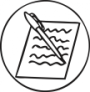 Choisis un atelier d’écriture dans le classeur ou fais des gammes d’écriture.Classeur d’atelier d’écritureRédiger un texte.Grammaire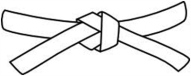 Valide la ceinture
……..…………….. 
de ………………..Coin des ceinturesComprendre le fonctionnement de la langue.Poésie
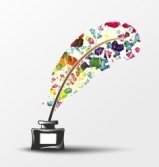 Choisis une poésie, recopie la dans le cahier de parcours culturel et apprends la pour le 9 avril.Un manuel de Français 
ou tout autre recueil de poésie de ton choixPercevoir et exploiter les ressources expressives et créatives de la parole.Lecture compréhension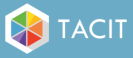 Commence la progression Tacit.Site Internet TacitLire des textes avec des objectifs divers et élaborer une interprétation.Grammaire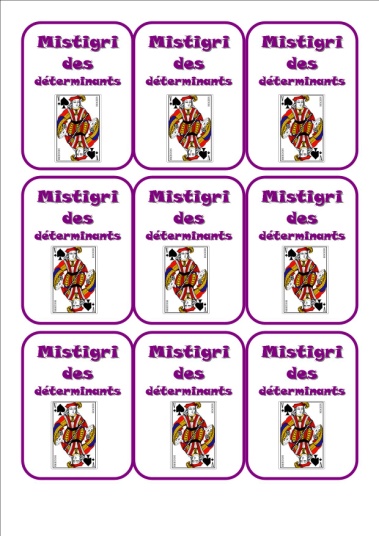 Fais une partie de Mistigri des déterminants avec un ou deux camarades.Mistigri des déterminants (boîte ceinture orange)Identifier un déterminant et connaître les différentes catégories.Organiser son travail personnel : mener à terme au moins 3 activités, voire 4 ou 5 /10Présenter proprement et gérer l'espace de la page ou du cahier/4Respecter les règles de vie collective (J’ai chuchoté, je n’ai pas dérangé les autres, je n’ai pas parlé sans avoir la parole)/3Mobiliser des outils numériques/3